PETITE ET MOYENNE SECTIONS : EXPLORER LE MONDELES MAISONS DES ANIMAUX :Après avoir observé, par exemple, des fourmis et leur fourmilière, nous pouvons aborder le sujet des « maisons » des animaux. Dans quel type de maisons vivent les autres animaux ? 
Certains ne quittent pas leur coquille, comme l’escargot. 
Et les abeilles ? les oiseaux ?... (Attention, la maison de l’oiseau n’est pas son nid. Il ne l’utilise que pour pondre et élever ses petits).
Certains animaux se choisissent un abri, d’autres se le fabriquent et les animaux domestiques profitent des maisons que l’homme construit.
Amener l’enfant à réfléchir : « A quoi te sert ta maison ? Et les animaux, ont-ils les mêmes besoins que toi ? »Activités :
Imprimer et découper les cartes ci-dessous. Nommer les animaux et les maisons (au départ, ne prendre que quelques cartes). 
Mettre les cartes par paires : un animal avec sa maison.
Possibilité de jouer au mémory avec les cartes.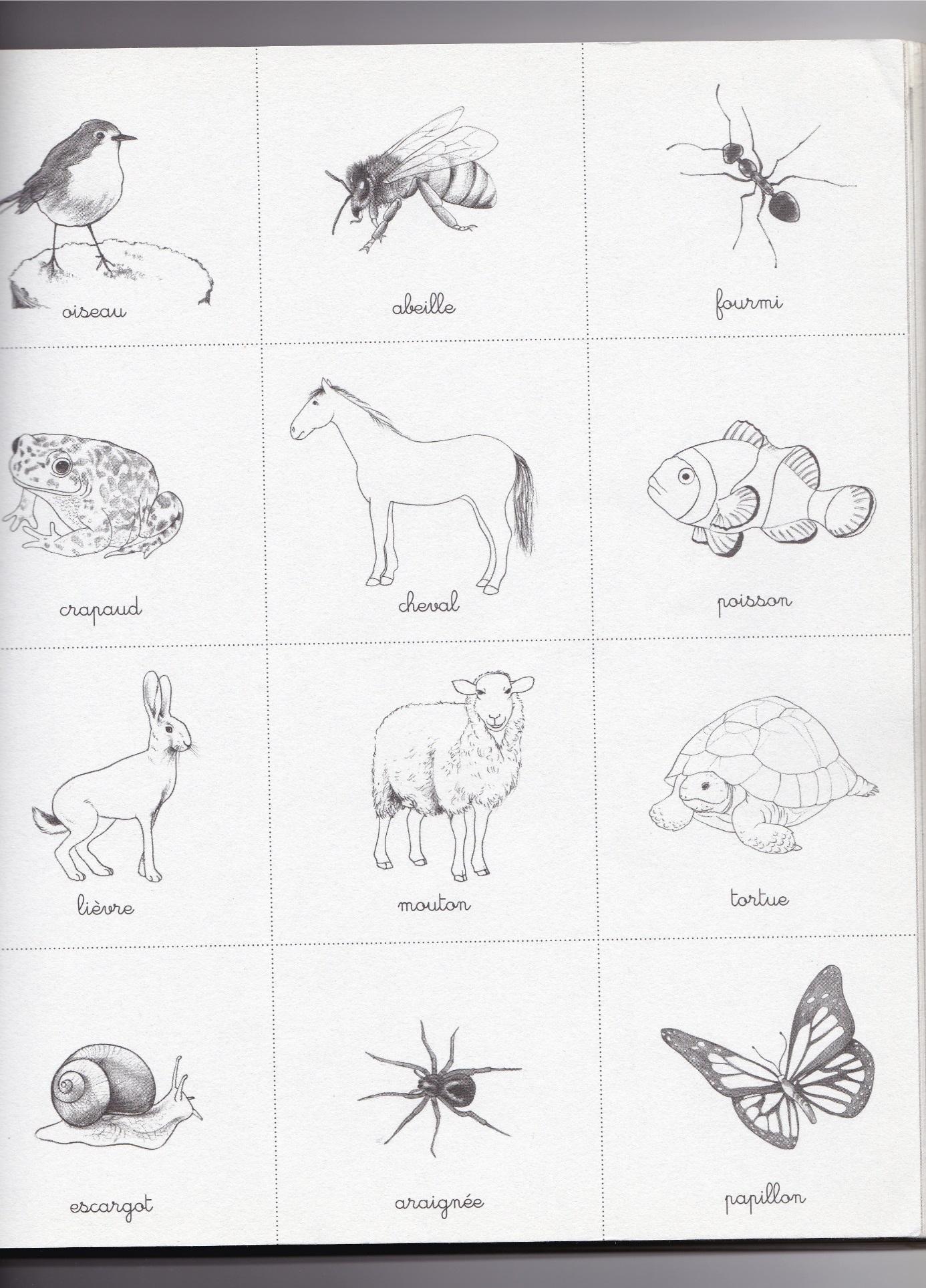 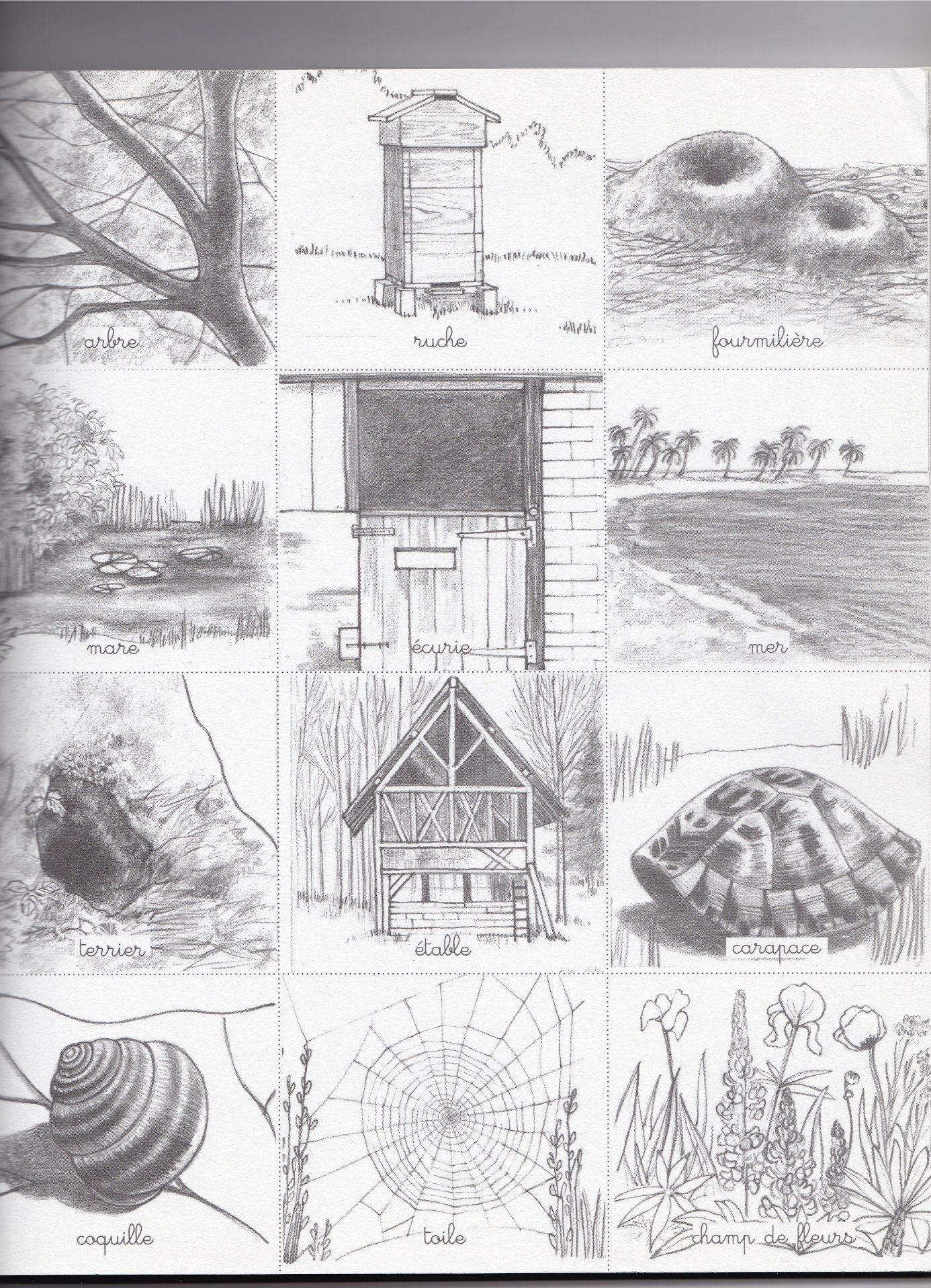 